Publicado en Madrid el 05/03/2019 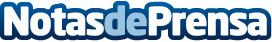 Se presenta el primer "Security Token Offering" lanzado desde España NEXT, la plataforma de coches conectados, ha anunciado el lanzamiento de su Security Token Offering para financiar su expansión. Es la primera empresa que levanta capital de esta forma en España tras el comunicado de la CNMV del 20 de septiembre de 2018 en el cual se detallaron los requisitos para hacer una emisión de esta forma desde EspañaDatos de contacto:Anne-Lous van den Ende610612826Nota de prensa publicada en: https://www.notasdeprensa.es/se-presenta-el-primer-security-token-offering Categorias: Derecho Finanzas Telecomunicaciones Automovilismo Emprendedores Industria Automotriz Innovación Tecnológica http://www.notasdeprensa.es